You are invited to the annual Customer Appreciation Open House 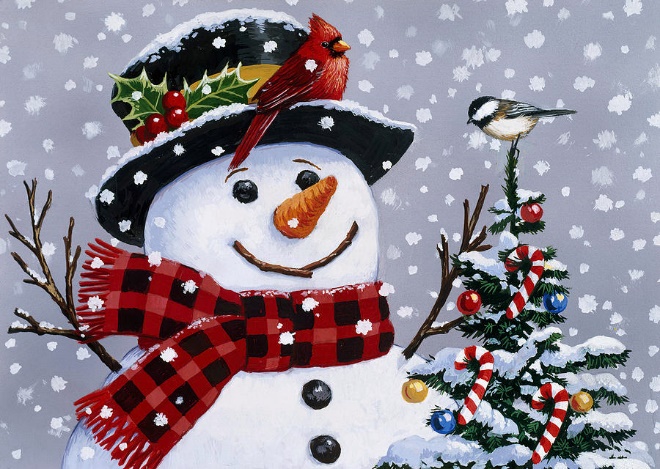 The event is hosted by the Dallas County Soil and Water Conservation District, Natural Resources Conservation Serviceand the Missouri Department of Conservation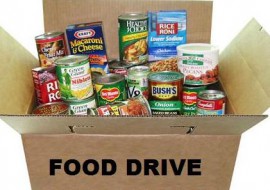 